Principal Profile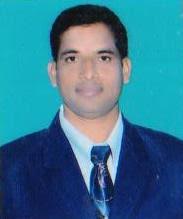 Name-Dr. Vijay Dnyandeo TambeDepartment: PharmacognosyQualification- B. Pharm (2003, Pune University)-First Class with Distinction.              M. Pharm. Pharmacognosy (2006, Pune University)-First Class             PhD in Pharmacy-Jan. 2017, Vinayaka Missions University, Salem- AwardedExperience- Total= 16 years (Academic- 15 yrs, Industry- 01 yr)Industry-1) Worked as Production Chemist at Aurochem Pharmaceuticals       Pvt Ltd, Palghar  (21 May, 2003 to 28.12.2003) 2) Worked as Production Officer at Cipla Ltd, Patalganga MIDC, Raigadh (29.12.2003 to 31 May, 2004)Academic- 1) Lecturer at Pravara Rural College of Pharmacy, Pravaranagar  A/P-Loni, Ahmednagar From 18.09.2006 to 31.03.200122) Assistant professor Pravara Rural College of Pharmacy, Pravaranagar A/P-Loni, Ahmednagar from 01.04.2012 to 30.06.20173) Principal- PRES, college of pharmacy (D. Pharm), chincholi, Sinnar, Nashik since 01.07.2017 to till datePrevious Contributions- 1) Worked as a Examination Incharge for B. Pharm and M. Pharm since 2012-13 to 2014-15 (03 years)2) Worked as Student Welfare Officer since 2008-09 to 2013-14(06 years)3) Worked as Training and Placement Officer from 2011-12 to 2012-13 (02 years)4) Worked as Cultural Incharge since 2009-10 to 2011-12(03 years)5) Worked as Alumni Coordinator Since 2011 to 2012 (01 years)6) Worked as Sports Incharge Since 2015 to 2016 (01 years)Research Grants Received-1) Grant of Rs. 3.0 Lac for MRP from BCUD, SPPU (2012-14)                                                   2) Grant of Rs. 1.9 Lac for MRP from BCUD, SPPU (2016-18)                                      3) Grant of Rs. 1.0 Lac for Sports Equipments from SPPU (2015-16)Research Publications- National- 18       International-07Presentations- Research Presentations- 41Seminar/Workshops organized- 06Conference/Seminar/Workshops attended- National- 22           International-07Industry Visits- 10Professional memberships- APTI Member-MA/LM 3237      IASTAM-151 dated 12.02.2018Registered Pharmacist-87279 Maharashtra State Pharmacy Council